Общие положения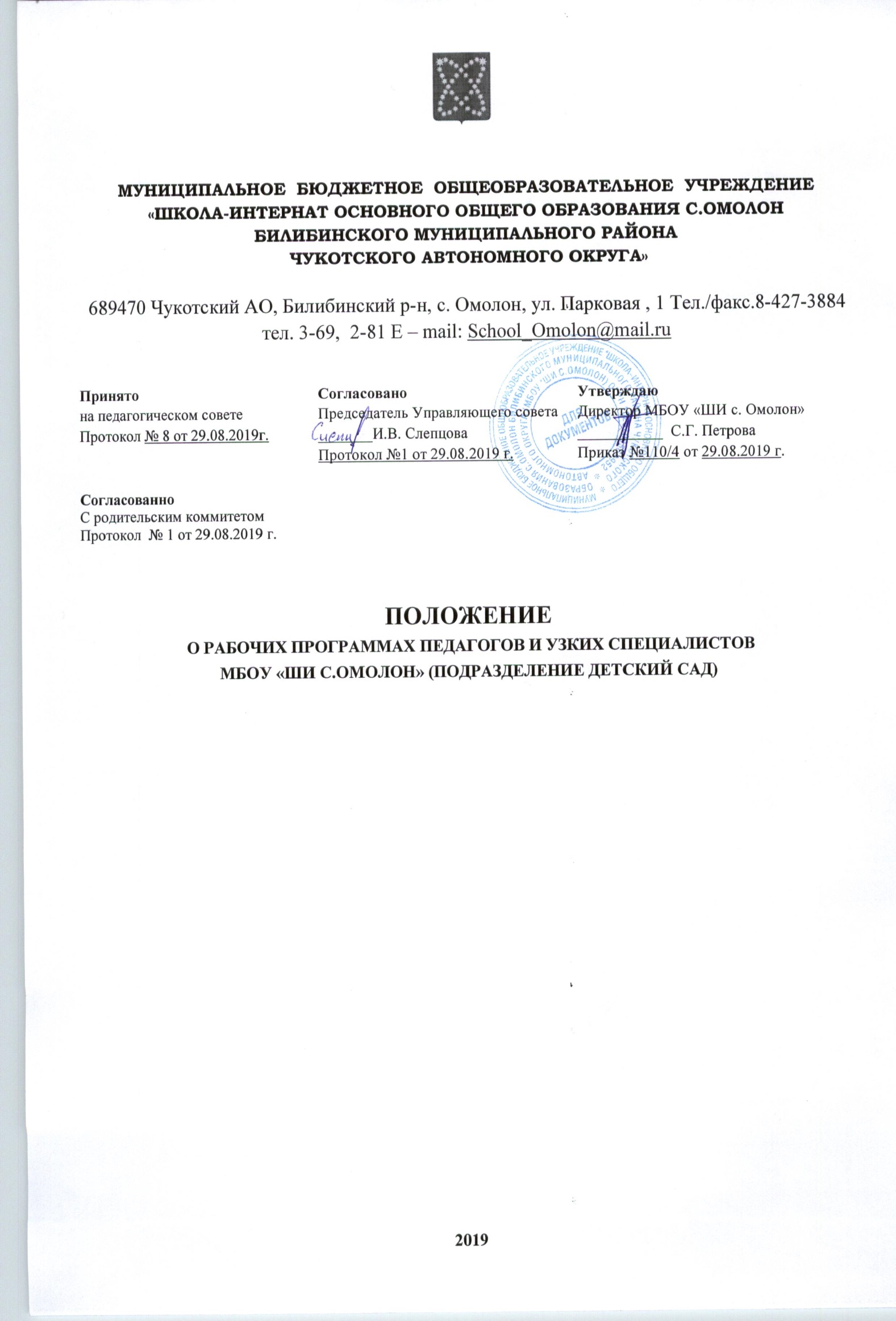 1.1.Настоящее Положение разработано в соответствии с Федеральным законом Российской Федерации от 29.12.12г. № 273-ФЗ «Об образовании Российской Федерации» (редакция от 23.07.2013), приказом МОиН РФ от 17.10.2013г. № 1155 «Об утверждении федерального государственного образовательного стандарта дошкольного образования», приказом министерства образования и науки РФ от 30 августа 2013 года №1014 "Об утверждении порядка организации осуществления образовательной деятельности по основным общеобразовательным программам - образовательным программам дошкольногообразования", Уставом МБОУ «ШИ с.Омолон»  (далее Учреждение) и регламентирует порядок разработки и реализации рабочих программ педагогов. 1.2.Рабочая учебная программа — является нормативным документом, базирующимся на образовательной программе, содержание которого должно быть адаптировано к конкретным условиям Учреждения и отражает его региональные особенности. 1.3.Рабочая программа педагога (узкого специалиста) разрабатывается педагогом (узким специалистом) на основе основной образовательной программы дошкольного образования МБОУ «ШИ с.Омолон» (подразделение детский сад). Структура и содержание рабочей программы разрабатывается в соответствии с ФГОС дошкольного образования, с учетом Программы развития и основной общеобразовательной программы. 1.4.Рабочая программа предполагает систему отбора содержания, форм, методов, технологий, критериев оценки, условий реализации одного или нескольких направлений содержания дошкольного образования, которая базируется на содержании образовательной (комплексной) программы в области дошкольного образования 1.5. Рабочая программа является нормативным документом и утверждается приказом директора МБОУ «ШИ с.Омолон».  1.6. Срок действия настоящего Положения не ограничен. Положение вступает в силу с момента издания приказа «Об утверждении Положения» и действует до принятия нового.2. Цели и задачи рабочей программы педагога (узкого специалиста) 2.1. Цель рабочей программы - адаптация содержания форм, методов педагогической деятельности к условиям МБОУ «ШИ с.Омолон» (особенности развития детей, формирование возрастных групп, нестандартность индивидуальных результатов обучения и воспитания).Задачи рабочей программы: 2.1.1. Дать представление о практической реализации компонентов федерального государственного образовательного стандарта. 2.1.2.Определить содержание, объем и порядок изучения образовательной области с учетом целей, задач, специфики образовательного процесса МБОУ «ШИ с.Омолон» и контингента воспитанников. 2.2. Рабочая программа регламентирует деятельность воспитателей, специалистов и воспитанников в ходе образовательного процесса по конкретной образовательной программе. 2.3. Рабочая программа:- конкретизирует цели и задачи изучения определенного раздела программы;- определяет объем и содержание учебного материала, умений и навыков,которыми должны овладеть воспитанники;- оптимально распределяет учебное время по темам;- способствует совершенствованию методики проведения занятий;- активизирует познавательную деятельность воспитанников, развитие их творческих способностей;- отражают специфику региона:- применяют современные информационные технологии.3. Технология разработки рабочей программы 3.1.Разработка содержания рабочей программы должна отвечать ведущему критерию — соответствие современному содержанию и технологиям дошкольного образования, основным направлениям личностно-ориентированного взаимодействия с детьми, принципам, заложенным в ФГОС. 3.2. Рабочая программа должна отвечать следующим характеристикам:Целостность — обеспечение согласованности и полноты взаимодействия и последовательности действий для реализации цели;Реалистичность — соответствие цели и предлагаемых средств ее достижения; Актуальность — ориентация на потребности сегодняшнего дня системы дошкольного образования детей;Прогностичность — способность в планируемых целях и действияхпроектировать эффективные решения;Рациональность — определение таких способов достижения цели, которыев конкретных условиях позволят получить максимально достижимыйрезультат; Контролируемость — определение ожидаемых результатов на основеотражения соответствующих способов их проверки;Корректируемость — своевременное обнаружение и быстрое реагированиена возникающие отклонения и изменения 3.3. Основной характеристикой рабочей программы являются развивающий характер, учет возможностей самовыражения детей, комплексный и интегрированный подход к содержанию, сочетание коллективных и индивидуальных форм педагогической деятельности, показатели результативности освоения детьми того или иного уровня содержания. 3.4. Рабочая программа разрабатывается педагогами (специалистами) на основе образовательной программы с учетом приоритетного направления предоставления образовательных услуг в соответствии с ФГОС дошкольного образования по следующим областям: «Социально-коммуникативное развитие», «Познавательное развитие», «Речевое развитие», «Художественно-эстетическое развитие», «Физическое развитие» на каждую группу на один учебный год. 3.5. Проектирование содержания дошкольного образования на уровне отдельной образовательной области осуществляется индивидуально каждым педагогом в соответствии с уровнем его профессионального мастерства и авторским видением содержания образовательной области. Должно обеспечивать развитие личности детей дошкольного возраста в различных видах общения и деятельности с учётом их возрастных, индивидуальных психологических и физиологических особенностей по основным направлениям развития. 3.6. Допускается разработка рабочей программы творческой группой педагогов МБОУ «ШИ с.Омолон». Данное решение должно быть принято коллегиально на педагогическом совете и утверждено приказом директора МБОУ «ШИ с.Омолон».4. Структура рабочей программы. Структура программы является формой представления образовательных областей как целостной системы, отражающей внутреннюю логику организации учебно-методического материала и включает в себя следующие элементы:- Титульный лист.             I. Целевой раздел  1.1.Пояснительная записка  1.2. Цели и задачи программы  1.3. Принципы и подходы к формированию рабочей программы     1.4. Возрастные и индивидуальные особенности детей     1.5. Планируемые результаты как ориентиры освоения детьми рабочей программы  общеразвивающей        направленности   1.6. Целевые ориентиры образования на этапе завершения дошкольного образования       II.Содержательный раздел      2.1.Образовательная деятельность в соответствии с направлениями развития ребенка         средней группы     2.1.1 Образовательная область «Социально - коммуникативное развитие»     2.1.2. Образовательная область «Познавательное развитие»      2.1.3. Образовательная область «Речевое развитие»      2.1.4. Образовательная область «Художественно – эстетическое развитие»     2.1.5. Образовательная область «Физическое развитие»     2.2. Содержание вариативных форм, способов, методов и средств реализации Программы,      с  учетом возрастных и индивидуальных особенностей воспитанников     образовательных потребностей и интересов      2.3. Региональный компонент     2.4. Календарно-тематическое планирование        2.5  Перспективное планирование образовательной детской деятельности  в соответствии с принципом комплексно -  тематического планирования       2.6.Особенности взаимодействия педагогического коллектива с семьями воспитанников       III. Организационный раздел        3.1.  Особенности организации образовательного процесса, режим дня и          учебный план        3.2  Организация развивающей предметно-пространственной среды старшей               группы        3.3. Методическое обеспечение рабочей программы общеразвивающей направленности5. Требования к оформлению рабочих программ 5.1. Набор текста производится в текстовом редакторе Wordfor Windowsс одной стороны листа формата а 4, тип шрифта: TimeNewRoman, размер - 12 (14)пт. 5.2. Оформление титульного листа:- название рабочей программы;- наименование образовательного учреждения, в котором работает разработчик (или составитель) рабочей программы;- ФИО и должность руководителя образовательного учреждения, утвердившего рабочую программу;- возрастную категорию детей, для которой разработана данная программа;- сведения о разработчиках (ФИО, данные о квалификации разработчиков);- сведения об утверждении программы (кем и когда была утверждена), - название населенного пункта, в котором находится образовательное учреждение;- год составления рабочей программы. 5.3. По контуру листа составляются поля: левое - 20 мм; верхнее и нижнее - 20 мм; правое -10 мм. 5.4. Библиография оформляется в соответствии с ГОСТом.6. Рассмотрение и утверждение рабочих программ 6.1. Рабочие программы рассматриваются на педагогическом совете МБОУ «ШИ с.Омолон». 6.2. Рабочие программы разрабатываются и рекомендуются к реализации до конца учебного года в указанных возрастных группах. 6.3. Педагогический совет МБОУ «ШИ с.Омолон» выносит свое решение о соответствиирабочей программы существующим требованиям и Уставу Учреждения. 6.4. Утверждение рабочих программ директором МБОУ «ШИ с.Омолон» осуществляется до 10 сентября текущего учебного года. 6.5. Оригиналы рабочих программ, утвержденные директором МБОУ «ШИ с.Омолон», находятся у заместителя директора по ДО. В течение учебного года старший воспитательосуществляет должностной контроль за реализацией рабочих программ. 6.6. Копии рабочих программ находятся на руках воспитателей.7. Изменения и дополнения в рабочих программах 7.1.Рабочие программы являются документом, отражающим процесс развития МБОУ «ШИ с.Омолон». Они могут изменяться, но воспитанники, начавшие изучение учебного предмета по рабочей программе конкретного года разработки, должны завершать обучение по данной рабочей программе на соответствующей ступени образования. 7.2. Основания для внесения изменений:- предложения педагогов по результатам работы в текущем учебном году;- обновление списка литературы;- предложения педагогического совета, администрации Учреждения. 7.3. По решению педагогического совета к рабочим программам можетприкладываться:- календарно - тематическое планирование;- методические разработки по проведению различных форм организации воспитательно-образовательного процесса с указанием целей, задач, хода проведения, ожидаемых результатов и образцов их оформления и т.д. 7.4. Дополнения и изменения к рабочим программам могут вноситься ежегодно перед началом нового учебного года. Изменения вносятся в рабочие программы в виде вкладыша «Дополнения к рабочим программам». При накоплении большого количества изменений рабочие программы корректируются в соответствии с накопленным материалом.8. Хранение рабочих программ 8.1. Рабочие программы хранятся в методическом кабинете МБОУ «ШИ с.Омолон» (подразделение детский сад). 8.2. К рабочим программам имеют доступ все воспитатели и администрация МБОУ «ШИ с.Омолон».